dk;kZy; izkpk;Z'kkldh; fo'oukFk ;kno rkeLdj LukrdksRrj Lo'kklh egkfo|ky;] nqxZ ¼N-x-½¿iwoZuke% 'kkldh; dyk ,oa foKku egkfo|ky;] nqxZ ¼N-x-½ÀuSd xzsM&,$] lh-ih-bZ-&Qsl&3] Mh-ch-Vh-&LVkj dkyst Qksu ua- 0788&2359688] QSDl ua- 0788&2359688]Website: www.govtsciencecollegedurg.ac.infnukad 02-03-2020izsl foKfIrfoKku fnol dk vk;kstu 'kkldh; fo'oukFk ;kno rkeLdj LukrdksRrj Lo'kklh egkfo|ky;] nqxZ ,oa us’kuy ,sdsMeh vkWQ lkbZalsl bafM;k] vkbZvkbZVh eqacbZ pSIVj ds la;qDr rRoko/kku esa 28 Qjojh 2021 dks oSKkfud MkW- lh-oh- jeu ds egku [kkst jeu bQsDV dh ;kn esa jk"Vªh; foKku fnol dk vk;kstu fd;k x;kA bl volj ij egkfo|ky; eass ,d vkWuykbZu dk;Zdze dk vk;kstu fd;k x;kA izfro"kZ foKku fnol ds vk;kstu gsrq Hkkjr ljdkj }kjk fofHkUu fo"k; dk p;u fd;k tkrk gSA o"kZ 2021 gsrq fo"k; “foKku] izkS|ksfxdh ,oa uokpkj dk Hkfo"; % f’k{kk dkS’ky ,oa dk;Z ij izHkko” (Future of Science technology and innovation :Impact on education, skills and work) fo"k; dk p;u fd;k x;k gSA dk;Zdze ds vkxsZukbftax lsdszVh MkW- vfuy dqekj ,oa MkW- ,-ds- flag FksA dk;Zdze dk izkjaHk MkW- vfuy dqekj us fd;kA  MkW- ,-ds- flag us foKku fnol ds Fkhe ,oa blds bfrgkl ij foLr`r izdk’k MkykA dk;Zdze dh la;kstd MkW- vuqiek vLFkkuk us vius Lokxr Hkk"k.k esa jk"Vªh; foKku fnol ds vkSfpR; ,oa ;qokvksa ds chp foKku ls lacaf/kr tkx`fr mRiUu djus ij tksj fn;kA egkfo|ky; ds izkpk;Z ,oa dk;Zdze ds laj{kd MkW- vkj-,u- flag us bl volj ij lHkh dks viuh 'kqHkdkeuk;sa nh rFkk egkfo|ky; ds ;qok oSKkfudksa dks foKku ds {ks= esa uokpkj gsrq izksRlkfgr fd;kA dk;Zdze ds eq[; vfrfFk MkW- ,l-ds- flag] dqyifr cLrj fo’ofo|ky; txnyiqj us bl volj ij jeu bQsDV ds laca/k esa rFkk foKku ds {ks= esa vusd oSKkfudksa ds ;ksxnku ij egRoiw.kZ tkudkfj;ka nhA blds i'pkr~ izksQslj jes’k ,y xjnkl] vkbZvkbZVh enzkl us xzhu lkWYosaV ij viuk vkeaf=r O;k[;ku fn;kA mUgksaus crk;k fd oSf’od izdk’ku esa Hkkjr rhljs LFkku ij gS ,oa lLVsuscy MsOgyiesaV rFkk lkbZal ds fo|kfFkZ;ksa ds fy, foKku ds {ks= esa fjlpZ ,oa jkstxkj gsrq u;s&u;s laHkkoukvksa ds ckjs esa foLrkjiwoZd tkudkjh nhA iafMr jfo’kadj 'kqDy fo’ofo|ky;] jk;iqj ds izksQslj 'kSysUnz ljkQ us vius vkeaf=r O;k[;ku esa baVj fMLkhfiyhujh lkbZal rFkk foKku dh laHkkoukvksa ij izdk’k MkykA mUgksaus vkS|ksfxdhdj.k] Vhfpax yfuZax rFkk fjlpZ ij foKku ,oa izkS|ksfxdh ds izh&dksfoM ,.M iksLV dksfoM izHkko ij foLr`r :i ls tkudkjh nhA uklh (NASI) ds izksQslj vfuy dqekj flag us dk;Zdze dh laf{kIr :ijs[kk izLrqr dh rFkk ;qok oSKkfudksa dks lkekftd fodkl gsrq viuh lgHkkfxrk lqfuf’pr djus dk vkOgku fd;kA dk;Zdze ds var esa jlk;u 'kkL= dh MkW- lquhrk eSF;w us /kU;okn Kkiu fn;kA dk;Zdze ds vk;kstu esa foKku ladk; ds foHkkxk/;{k] MkW- vydk frokjh] MkW- vt; fiYybZ ,oa foKku ladk; ds izk/;kidksa dk egRoiw.kZ ;ksxnku jgkA bl vkWuykbZu dk;Zdze esa 300 ls vf/kd izfrHkkfx;ksa us Hkkx fy;kA izfr]laiknd@C;wjks phQ 	nSfud -------------------------nqxZ    bl fuosnu ds lkFk fd d`i;k bls tufgr esa lekpkj ds :i esa izdkf'kr djus dk d"V djsaA  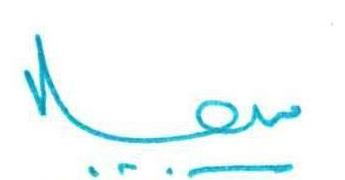    									izkpk;Z'kkl-fo-;k-rk-Lukr-Lo'kklh egkfo-nqxZ ¼N-x-½